РЕШЕНИЕРассмотрев проект решения о принятии решения о порядке представления интересов Петропавловск-Камчатского городского округа при управлении многоквартирными домами, в праве собственности на общее имущество в которых имеется доля Петропавловск-Камчатского городского округа, внесенный исполняющим полномочия Главы администрации Петропавловск-Камчатского городского округа Платоновым Д.А., в соответствии со статьей 28 Устава Петропавловск-Камчатского городского округа, Городская Дума Петропавловск-Камчатского городского округа РЕШИЛА:1. Принять Решение о порядке представления интересов Петропавловск-Камчатского городского округа при управлении многоквартирными домами, в праве собственности на общее имущество в которых имеется доля Петропавловск-Камчатского городского округа.2. Направить принятое Решение Главе Петропавловск-Камчатского городского округа для подписания и обнародования.РЕШЕНИЕот 03.03.2015 № 303-ндО порядке представления интересов Петропавловск-Камчатского городского округа при управлении многоквартирными домами, в праве собственности на общее имущество в которых имеется доля Петропавловск-Камчатского городского округа Принято Городской Думой Петропавловск-Камчатского городского округа(решение от 25.02.2015 № 666-р)Статья 1. Общие положения1. Настоящее Решение о порядке представления интересов Петропавловск-Камчатского городского округа при управлении многоквартирными домами, в праве собственности на общее имущество в которых имеется доля Петропавловск-Камчатского городского округа (далее - Решение), определяет условия реализации прав и задачи Петропавловск-Камчатского городского округа при решении вопросов, относящихся к компетенции собственников помещений в многоквартирных домах, установленной гражданским и жилищным законодательством Российской Федерации.2. Представление интересов Петропавловск-Камчатского городского округа при управлении многоквартирными домами, в праве собственности на общее имущество в которых имеется доля Петропавловск-Камчатского городского округа, осуществляется в случаях инициирования общих собраний собственников помещений в многоквартирных домах:1) Петропавловск-Камчатским городским округом;2) иными собственниками помещений в многоквартирных домах, при условии сообщения Петропавловск-Камчатскому городскому округу о проведения общего собрания собственников помещений в многоквартирном доме не позднее чем за десять дней до даты его проведения.3. Основными задачами при реализации прав Петропавловск-Камчатского городского округа при решении вопросов, относящихся к компетенции собственников помещений в многоквартирных домах, являются:1) выбор наиболее эффективных способов управления многоквартирными домами;2) обеспечение комфортных условий проживания граждан в многоквартирных домах, в том числе надлежащего содержания общего имущества многоквартирных домов и предоставления жилищных и коммунальных услуг. 4. Действие настоящего Решения не распространяется на правоотношения, связанные с управлением многоквартирными домами, все помещения в которых находятся в собственности Петропавловск-Камчатского городского округа.Статья 2. Организация осуществления прав Петропавловск-Камчатского городского округа при решении вопросов, относящихся к компетенции собственников помещений в многоквартирных домах1. Собственники помещений в многоквартирных домах, инициирующие созыв общих собраний в многоквартирных домах, в праве собственности на общее имущество в которых имеется доля Петропавловск-Камчатского городского округа, сообщают о проведении общих собраний собственников помещений уполномоченным на осуществление функции и полномочий собственника помещений органам администрации Петропавловск-Камчатского городского округа,  в порядке и сроки, предусмотренные Жилищным кодексом Российской Федерации, и предоставляют документы и сведения, необходимые для принятия решения по вопросам, относящимся к компетенции общего собрания собственников помещений в многоквартирном доме.2. В целях реализации прав Петропавловск-Камчатского городского округа при решении вопросов, относящихся к компетенции собственников помещений в многоквартирных домах, полномочия представителя Петропавловск-Камчатского городского округа возлагаются на муниципального служащего или работника администрации Петропавловск-Камчатского городского округа, не замещающего должность муниципальной службы и исполняющего обязанности по техническому обеспечению деятельности администрации Петропавловск-Камчатского городского округа и ее органов.3. Порядок возложения полномочий Петропавловск-Камчатского городского округа и подготовки задания на представление интересов Петропавловск-Камчатского городского округа при проведении общего собрания собственников помещений в многоквартирных домах устанавливается нормативным правовым актом администрации Петропавловск-Камчатского городского округа.4. По решению Городской Думы Петропавловск-Камчатского городского округа (далее – Городская Дума) полномочия представителя Петропавловск-Камчатского городского округа в целях реализации прав Петропавловск-Камчатского городского округа при решении вопросов, относящихся к компетенции собственников помещений в многоквартирных домах, могут быть возложены на депутата Городской Думы при наличии его заявления, рассмотренного на заседании комитета Городской Думы, в ведении которого находится решение вопросов, связанных с жилищно-коммунальным хозяйством Петропавловск-Камчатского городского округа.Статья 3. Представление интересов Петропавловск-Камчатского городского округа на общих собраниях собственников помещений в многоквартирных домах1. Представление интересов Петропавловск-Камчатского городского округа на общих собраниях собственников помещений в многоквартирных домах осуществляется уполномоченным лицом лично.2. Представитель Петропавловск-Камчатского городского округа наделяется полномочиями на:1) участие в голосовании по вопросам, относящимся к компетенции общего собрания собственников помещений в многоквартирном доме;2) истребование у инициатора общего собрания собственников помещений в многоквартирном доме или иных лиц копии протокола общего собрания собственников помещений в многоквартирном доме и списка лиц, присутствующих на нем;3) составление отчета о представлении интересов Петропавловск-Камчатского городского округа на общем собрании собственников помещений в многоквартирном доме (далее - отчет), в порядке, предусмотренном частью 3 настоящей статьи;4) осуществление иных прав собственника помещений в многоквартирном доме, предусмотренных жилищным законодательством Российской Федерации.3. Представление интересов Петропавловск-Камчатского городского округа на общих собраниях собственников помещений в многоквартирном доме уполномоченным лицом подтверждается отчетом, содержащим сведения:1) о реквизитах задания на представление интересов на общем собрании собственников помещений в многоквартирном доме;2) об инициаторе общего собрания собственников помещений в многоквартирном доме;3) о времени и месте проведения общего собрания собственников помещений в многоквартирном доме;4) о вопросах, рассмотренных на общем собрания собственников помещений в многоквартирном доме;5) о форме голосования и соблюдении порядка проведения голосования на общем собрании собственников помещений в многоквартирном доме;6) об участии в общем собрании собственников помещений в многоквартирном доме представителей управляющей организации;7) о собственниках помещений в многоквартирном доме, их представителях, принявших участие в общем собрании.4. К отчету, предусмотренному частью 3 настоящей статьи, прилагаются:1) задание на представление интересов Петропавловск-Камчатского городского округа при проведении общего собрания собственников помещений в многоквартирном доме;2) копия доверенности на представление интересов Петропавловск-Камчатского городского округа;3) выписка из Реестра муниципального имущества Петропавловск-Камчатского городского округа;4) копия протокола общего собрания собственников помещений в многоквартирном доме;5) копия списка лиц, присутствовавших на общем собрании собственников помещений в многоквартирном доме.5. На основании отчетов представителей Петропавловск-Камчатского городского округа орган администрации Петропавловск-Камчатского городского округа, осуществляющий управление многоквартирными домами Петропавловск-Камчатского городского округа, направляет в Городскую Думу Петропавловск-Камчатского городского округа и Главе администрации Петропавловск-Камчатского городского округа годовой отчет о представлении интересов Петропавловск-Камчатского городского округа при управлении многоквартирными домами, в праве собственности на общее имущество в которых имеется доля Петропавловск-Камчатского городского округа.Статья 4. Заключительные положения.1. Настоящее Решение вступает в силу после дня его официального опубликования.2. Со дня вступления в силу настоящего Решения признать утратившими силу:1) Решение Городской Думы Петропавловск-Камчатского городского округа от 01.06.2011 № 394-нд «О порядке представления интересов Петропавловск-Камчатского городского округа при управлении многоквартирными домами, в которых имеется доля муниципальной собственности»;2) Решение Городской Думы Петропавловск-Камчатского городского округа от 28.09.2011 № 428-нд «О внесении изменений в Решение Городской Думы Петропавловск-Камчатского городского округа от 01.06.2011 № 394-нд «О порядке представления интересов Петропавловск-Камчатского городского округа при управлении многоквартирными домами, в которых имеется доля муниципальной собственности».Глава Петропавловск-Камчатскогогородского округа                                                                                 К.Г. Слыщенко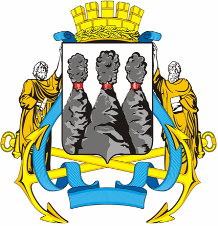 ГОРОДСКАЯ ДУМАПЕТРОПАВЛОВСК-КАМЧАТСКОГО ГОРОДСКОГО ОКРУГАот 25.02.2015 № 666-р27-я сессияг.Петропавловск-КамчатскийО принятии решения о порядке представления интересов Петропавловск-Камчатского городского округа при управлении многоквартирными домами, в праве собственности на общее имущество в которых имеется доля Петропавловск-Камчатского городского округа Глава Петропавловск-Камчатского городского округа, исполняющий полномочия председателя Городской ДумыК.Г. Слыщенко ГОРОДСКАЯ ДУМАПЕТРОПАВЛОВСК-КАМЧАТСКОГО ГОРОДСКОГО ОКРУГА